МУНИЦИПАЛЬНОЕ БЮДЖЕТНОЕОБЩЕОБРАЗОВАТЕЛЬНОЕ УЧРЕЖДЕНИЕ
ОСНОВНАЯ ОБЩЕОБРАЗОВАТЕЛЬНАЯ ШКОЛА СЕЛА ДЖУЕН
АМУРСКОГО МУНИЦИПАЛЬНОГО РАЙОНА
ПРОГРАММА ВОСПИТАНИЯдля обучающихся  2 класса Классный руководитель: ВанзулинаКапиталина Александровнас.Джуен 2023ПОЯСНИТЕЛЬНАЯ ЗАПИСКА              Программа воспитания в начальной школе предназначена для решения проблем гармоничного вхождения школьников в социальный мир и налаживания ответственных взаимоотношений с окружающими их людьми.              В центре Программы воспитания в соответствии с ФГОС начального общего образования находится личностное развитие обучающихся, формирование у них системных знаний о различных аспектах развития России и мира.             Программа призвана обеспечить достижение учащимися личностных результатов, указанных во ФГОС: формирование у обучающихся основ российской идентичности; готовность обучающихся к саморазвитию; мотивацию к познанию и обучению; ценностные установки и социально- значимые качества личности; активное участие в социально-значимой деятельности.  Программа воспитания включает в себя четыре основных раздела:Раздел «Особенности организуемого в школе воспитательного процесса», в котором описана специфика деятельности ОО в сфере воспитания. Здесь размещена информация: о специфике расположения школы, особенностях ее социального окружения, источниках положительного или отрицательного влияния на детей, значимых партнерах школы, особенностях контингента учащихся, оригинальных воспитательных находках школы, а также важных для школы принципах и традициях воспитания.Раздел «Цель и задачи воспитания», в котором на основе базовых общественных ценностей сформулирована цель воспитания и задачи, которые школе предстоит решать для достижения цели.Раздел «Виды, формы и содержание деятельности», в котором показано, каким образом будет осуществляться достижение поставленных цели и задач воспитания. Данный раздел состоит из нескольких инвариантных и вариативных модулей, каждый из которых ориентирован на одну из поставленных школой задач воспитания и соответствует одному из направлений воспитательной работы школы. Инвариантными модулями являются: «Классное руководство», «Школьный урок», «Курсы внеурочной деятельности», «Работа с родителями». Вариативные модули: «Ключевые общешкольные дела», «Детские общественные объединения», «Школьные медиа», «Экскурсии, экспедиции, походы», «Организация предметно- эстетической среды».Деятельность педагогов ОО в рамках комплекса модулей направлена на достижение результатов освоения основной образовательной программы начального общего образования.Раздел «Основные направления самоанализа воспитательной работы» показывает, каким образом в школе осуществляется самоанализ организуемой в ней воспитательной работы. Здесь приводятся не результаты самоанализа, а лишь перечень основных его направлений,который может быть дополнен указанием на его критерии и способы его осуществления.      Одним из результатов реализации программы станет приобщение обучающихся к российским традиционным духовным ценностям, правилам и нормам поведения в российском обществе.К программе воспитания прилагается ежегодный календарный план воспитательной работы.       На основе общешкольной программы	воспитания классные руководители разрабатывают свои рабочие программы и планы воспитания.                             Сама по себе программа не является	инструментом воспитания: ребенка воспитывает не документ, а педагог - своими действиями, словами, отношениями. Программа лишь позволяет педагогам скоординировать своиусилия, направленные на воспитание школьников.1.ОСОБЕННОСТИ ОРГАНИЗУЕМОГО В ШКОЛЕ         ВОСПИТАТЕЛЬНОГО ПРОЦЕССАПроцесс воспитания во 2 классе, основывается на следующих принципах взаимодействия педагогов и школьников:неукоснительное соблюдение законности и прав семьи и ребенка, соблюдения конфиденциальности информации о ребенке и семье, приоритета безопасности ребенка при нахождении в образовательной организации;- ориентир на создание в образовательной организации психологически комфортной среды для каждого ребенка и взрослого, без которой невозможно конструктивное взаимодействие школьников и педагогов;- реализация процесса воспитания главным образом через создание в школе детско-взрослых общностей, которые бы объединяли детей и педагогов яркими и содержательными событиями, общими позитивными эмоциями и доверительными отношениями друг к другу;- организация основных совместных дел школьников и педагогов как предмета совместной заботы и взрослых, и детей;- системность, целесообразность и не шаблонность воспитания как условия его эффективности.2. ЦЕЛЬ И ЗАДАЧИСовременный национальный идеал личности, воспитанной в новой российской общеобразовательной школе, – это высоконравственный, творческий, компетентный гражданин России, принимающий судьбу Отечества как свою личную, осознающей ответственность за настоящее и будущее своей страны, укорененный в духовных и культурных традициях российского народа.Конкретизация общей цели воспитания применительно к возрастным особенностям школьников позволяет выделить в ней следующие целевые приоритеты.Воспитательная проблема классного руководителя: «Влияние духовно-нравственного воспитания на формирование дружеских отношений в коллективе» Цель:- создание условий, чтобы дети моего класса были здоровыми, дружными, любили школу, охотно учились, с удовольствием принимали участие в делах школы и класса.             Задачи воспитательной работы в классе:- организовать интеллектуально-познавательную деятельность учащихся, формировать эмоционально-положительное отношение к учебе, знаниям, деятельности;- воспитать гражданско-патриотические качества через воспитательный потенциал урока, бесед и внеклассных мероприятий;- совершенствовать систему индивидуальной работы с детьми, требующими особого внимания и подхода;- развивать ученическое управление в школе через формирование гражданской активности личности.            Основные направления воспитательной работы:- изучение личности ребенка на уроках и внеурочное время путем наблюдения за детьми, бесед;- организация консультативной помощи отдельной группе учащихся по предметам;- проведение внеклассных мероприятий, расширяющих кругозор детей;- выработка совместной политики и тактики помощи ребенку со стороны семьи;- развивать умственные и художественные способности;- совершенствовать у учащихся талант, природное дарование;- помочь детям включиться в учебный процесс, добиваться активного участия детей в общественной жизни класса и школы;- проводить работу по усвоению правил для учащихся, укреплять детский коллектив;-организовать интересную жизнь в свободное от уроков время;- воспитывать личность безопасного типа;- продолжить работу по привитию гигиенических навыков и умений, культуры поведения в школе, общественных местах, учить заботиться об охране и укреплении своего здоровья.- создать родительский актив класса и привлечь родителей к внеурочным делам класса;                  Организация учебной деятельности всего класса и отдельных учащихся:Контроль за посещаемостью учащихся, анализ причин пропусков учащимися уроков.Помощь в учебе часто болеющим детям, организация посещения на дому.Создание обстановки, способствующей благоприятному усвоению учащимися учебного материала.Развитие индивидуальных качеств личности учащихся.Создание актива класса, разделение класса на малые функциональные группы – художники, физорги, завучи, экологи.                 Организация жизни класса во внеурочное время:Создание здорового микроклимата в детском коллективе, формирование положительных межличностных отношений, их регулирование и коррекция.Развитие навыков общения, умения отвечать перед коллективом за порученное дело, помогать в выполнении дела, контроль за его выполнением.Организация и проведение в соответствии с планом воспитательной работы творческих дел, классных часов с привлечением всего класса или отдельных учащихся.Воспитание добра и милосердия.Охрана здоровья учащихся класса.Организация и проведение часов общения, информационных часов и тематических классных часов.                Изучение и воспитание личности:1. Создание условий для формирования ценностного отношения к труду.2. Воспитание эстетической, нравственной культуры учащихся.3. Воспитание гражданственности.4. Изучение личности учащихся с помощью диагностики и организации коррекционной работы с ними.Планомерная реализация поставленных задач позволит организовать в школе          интересную и событийно насыщенную жизнь детей и педагогов, что станет эффективным способом профилактики анти социального поведения школьников.3. ВИДЫ, ФОРМЫ И СОДЕРЖАНИЕ ДЕЯТЕЛЬНОСТИПрактическая реализация цели и задач воспитания осуществляется в рамках следующих направлений воспитательной работы школы. Каждое из них представлено в соответствующем модуле.Модуль «Ключевые общешкольные дела»Ключевые дела – это главные традиционные общешкольные дела, в которых принимает участие большая часть школьников и которые обязательно планируются, готовятся, проводятся и анализируются совестно педагогами и детьми. Это не набор календарных праздников, отмечаемых в школе, а комплекс коллективных творческих дел, интересных и значимых для школьников, объединяющих их вместе с педагогами в единый коллектив. Ключевые дела обеспечивают включенность в них большого числа детей и взрослых, способствуют интенсификации их общения, ставят их в ответственную позицию к происходящему в школе. Введение ключевых дел в жизнь школы помогает преодолеть мероприятийный характер воспитания, сводящийся к набору мероприятий, организуемых педагогами для детей.Для этого в образовательной организации используются следующие формы работы.На внешкольном уровне:социальные проекты - ежегодные совместно разрабатываемые и реализуемые школьниками и педагогами комплексы дел (благотворительной, экологической, патриотической, трудовой направленности), ориентированные на преобразование окружающего школу социума.проводимые для жителей села и организуемые совместно с семьями учащихся спортивные состязания, праздники, фестивали, представления, которые открывают возможности для творческой самореализации школьников и включают их в деятельную заботу об окружающих.Участие во всероссийских акциях ,посвященных значимым      отечественным и международным событиям.На школьном уровне:общешкольные праздники - ежегодно проводимые творческие (театрализованные, музыкальные, литературные и т.п.) дела, связанные со значимыми для детей и педагогов знаменательными датами и в которых участвуют все классы школы.торжественные ритуалы посвящения, связанные с переходом учащихся на следующую ступень образования, символизирующие приобретение ими новых социальных статусов в школе и развивающие школьную идентичность детей.церемонии награждения (по итогам года) школьников и педагогов за активное участие в жизни школы, защиту чести школы в конкурсах, соревнованиях, олимпиадах, значительный вклад в развитие школы. Это способствует поощрению социальной активности детей, развитию позитивных межличностных отношений между педагогами и воспитанниками, формированию чувства доверия и уважения друг к другу.На уровне классов:участие школьных классов в реализации общешкольных ключевых дел;проведение в рамках класса итогового анализа детьми общешкольных ключевых дел, участие представителей классов в итоговом анализе проведенных дел на уровне общешкольных советов дела.На индивидуальном уровне:вовлечение по возможности каждого ребенка в ключевые дела школы в одной из возможных для них ролей: сценаристов, постановщиков, исполнителей, ведущих, декораторов, музыкальных редакторов, корреспондентов, ответственных за костюмы и оборудование, ответственных за приглашение и встречу гостей и т.п.);индивидуальная помощь ребенку (при необходимости) в освоении навыков подготовки, проведения и анализа ключевых дел;наблюдение за поведением ребенка в ситуациях подготовки, проведения и анализа ключевых дел, за его отношениями со сверстниками, старшими и младшими школьниками, с педагогами и другими взрослыми;при необходимости коррекция поведения ребенка через частные беседы с ним, через включение его в совместную работу с другими детьми, которые могли бы стать хорошим примером для ребенка, через предложение взять в следующем ключевом деле на себя роль ответственного за тот или иной фрагмент общей работы. Модуль «Классное руководство»Осуществляя работу с классом, педагог организует работу с коллективом класса; индивидуальную работу с учащимися вверенного ему класса; работу с учителями, преподающими в данном классе; работу с родителями учащихся или их законными представителямиРабота с классным коллективом:инициирование и поддержка участия класса в общешкольных ключевых делах, оказание необходимой помощи детям в их подготовке, проведении и анализе;организация интересных и полезных для личностного развития ребенка совместных дел с учащимися вверенного ему класса (познавательной, трудовой, спортивно-оздоровительной,	духовно-нравственной, творческой, профориентационной направленности), позволяющие с одной стороны, – вовлечь в них детей с самыми разными потребностями и тем самым дать им возможность самореализоваться в них, а с другой, -  установить и упрочить доверительные отношения с учащимися класса, стать для них значимым взрослым, задающим образцы поведения в обществе.проведение классных часов как часов плодотворного и доверительного общения педагога и школьников, основанных на принципах уважительного отношения к личности ребенка, поддержки активной позиции каждого ребенка в беседе, предоставления школьникам возможности обсуждения и принятия решений по обсуждаемой проблеме, создания благоприятной среды для общения.сплочение коллектива класса через: игры и тренинги на сплочение и командообразование; однодневные и многодневные походы и экскурсии,организуемые классными руководителями и родителями; празднования в классе дней рождения детей, включающие в себя подготовленные ученическими микрогруппами поздравления, сюрпризы, творческие подарки и розыгрыши; регулярные внутриклассные «огоньки» и вечера, дающие каждому школьнику возможность рефлексии собственного участия в жизни класса.выработка совместно со школьниками законов класса, помогающих детям освоить нормы и правила общения, которым они должны следовать в школе.Индивидуальная работа с учащимися:изучение особенностей личностного развития учащихся класса через наблюдение за поведением школьников в их повседневной жизни, в специально создаваемых педагогических ситуациях, в играх, погружающих ребенка в мир человеческих отношений, в организуемых педагогом беседах по тем или иным нравственным проблемам; результаты наблюдения сверяются с результатами бесед классного руководителя с родителями школьников, с преподающими в его классе учителями, а также (при необходимости) – со школьным психологом.поддержка ребенка в решении важных для него жизненных проблем (налаживание взаимоотношений с одноклассниками или учителями, выбор профессии, вуза и дальнейшего трудоустройства, успеваемость и т.п.), когда каждая проблема трансформируется классным руководителем в задачу для школьника, которую они совместно стараются решить.индивидуальная работа со школьниками класса, направленная на заполнение ими личных портфолио, в которых дети не просто фиксируют свои учебные, творческие, спортивные, личностные достижения, но и в ходе индивидуальных неформальных бесед с классным руководителем в начале каждого года планируют их, а в конце года – вместе анализируют свои успехи и  неудачи.коррекция поведения ребенка через частные беседы с ним, его родителями или законными представителями, с другими учащимися класса; через включение в проводимые школьным психологом тренинги общения; через предложение взять на себя ответственность за то или иное поручение в классе.Работа с учителями, преподающими в классе:регулярные консультации классного руководителя с учителями- предметниками, направленные на формирование единства мнений и требований педагогов по ключевым вопросам воспитания, на предупреждение и разрешение конфликтов между учителями и учащимися;проведение мини-педсоветов, направленных на решение конкретных проблем класса и интеграцию воспитательных влияний на школьников;привлечение учителей к участию во внутриклассных делах, дающих педагогам возможность лучше узнавать и понимать своих учеников, увидев их в иной, отличной от учебной, обстановке;привлечение учителей к участию в родительских собраниях класса для объединения усилий в деле обучения и воспитания детей.Работа с родителями учащихся или их законными представителями:регулярное информирование родителей о школьных успехах и проблемах их детей, о жизни класса в целом;помощь родителям школьников или их законным представителям в регулировании отношений между ними, администрацией школы и учителями - предметниками;организация родительских собраний, происходящих в режиме обсуждения наиболее острых проблем обучения и воспитания школьников;создание и организация работы родительских комитетов классов, участвующих в управлении образовательной организацией и решении вопросов воспитания и обучения их детей;привлечение членов семей школьников к организации и проведению дел класса;организация на базе класса семейных праздников, конкурсов, соревнований, направленных на сплочение семьи и школы. Модуль «Курсы внеурочной деятельности»Воспитание на занятиях школьных курсов внеурочной деятельности осуществляется преимущественно через:вовлечение школьников в интересную и полезную для них деятельность, которая предоставит им возможность самореализоваться в ней, приобрести социально значимые знания, развить в себе важные для своего личностного развития социально значимые отношения, получить опыт участия в социально значимых делах;формирование в кружках, секциях, клубах, и т.п. детско-взрослых общностей, которые могли бы объединять детей и педагогов общими позитивными эмоциями и доверительными отношениями друг к другу;создание в детских объединениях традиций, задающих их членам определенные социально значимые формы поведения;поддержку в детских объединениях школьников с ярко выраженной лидерской позицией и установкой на сохранение и поддержание накопленных социально значимых традиций;поощрение педагогами детских инициатив и детского самоуправления.Реализация воспитательного потенциала курсов внеурочной деятельности происходит в рамках следующих выбранных школьниками ее видов.Познавательная деятельность. Курсы внеурочной деятельности, направленные на передачу школьникам социально значимых знаний, развивающие их любознательность, позволяющие привлечь их внимание к экономическим, политическим, экологическим, гуманитарным проблемам нашего общества, формирующие их гуманистическое мировоззрение и научную картину мира.Художественное творчество. Курсы внеурочной деятельности, создающие благоприятные условия для просоциальной самореализации школьников, направленные на раскрытие их творческих способностей, формирование чувства вкуса и умения ценить прекрасное, на воспитание ценностного отношения школьников к культуре и их общее духовно-нравственное развитие.Проблемно-ценностное общение. Курсы внеурочной деятельности, направленные на развитие коммуникативных компетенций школьников, воспитание у них культуры общения, развитие умений слушать и слышать других, уважать чужое мнение и отстаивать свое собственное, терпимо относиться к разнообразию взглядов людей.Туристско-краеведческая деятельность. Курсы внеурочной деятельности, направленные на воспитание у школьников любви к своему краю, его истории, культуре, природе, на развитие самостоятельности и ответственности школьников, формирование у них навыков самообслуживающего труда.Спортивно-оздоровительная деятельность. Курсы внеурочной деятельности, направленные на физическое развитие школьников, развитие их ценностного отношения к своему здоровью, побуждение к здоровому образу жизни, воспитание силы воли, ответственности, формирование установок на защиту слабых.Трудовая деятельность. Курсы внеурочной деятельности, направленные на развитие творческих способностей школьников, воспитание у них трудолюбия и уважительного отношения к физическому труду.Игровая деятельность. Курсы внеурочной деятельности, направленные на раскрытие творческого, умственного и физического потенциала школьников, развитие у них навыков конструктивного общения, умений работать в команде. Модуль «Школьный урок»Реализация школьными педагогами воспитательного потенциала урока предполагает следующее:установление доверительных отношений между учителем и его учениками, способствующих позитивному восприятию учащимися требований и просьб учителя, привлечению их внимания к обсуждаемой на уроке информации, активизации их познавательной деятельности;побуждение школьников соблюдать на уроке общепринятые нормы поведения, правила общения со старшими (учителями) и сверстниками (школьниками), принципы учебной дисциплины и самоорганизации;привлечение внимания школьников к ценностному аспекту изучаемых на уроках явлений, организация их работы с получаемой на уроке социально значимой информацией – инициирование ее обсуждения, высказывания учащимися своего мнения по ее поводу, выработки своего к ней отношения;использование воспитательных возможностей содержания учебного предмета через демонстрацию детям примеров ответственного, гражданского поведения, проявления человеколюбия и добросердечности, через подбор соответствующих текстов для чтения, задач для решения, проблемных ситуаций для обсуждения в классе;применение на уроке интерактивных форм работы учащихся: интеллектуальных игр, стимулирующих познавательную мотивацию школьников; дидактического театра, где полученные на уроке знания обыгрываются в театральных постановках; дискуссий, которые дают учащимся возможность приобрести опыт ведения конструктивного диалога; групповойработы или работы в парах, которые учат школьников командной работе и взаимодействию с другими детьми;включение в урок игровых процедур, которые помогают поддержать мотивацию детей к получению знаний, налаживанию позитивных межличностных отношений в классе, помогают установлению доброжелательной атмосферы во время урока;организация шефства мотивированных и эрудированных учащихся над их неуспевающими одноклассниками, дающего школьникам социально значимый опыт сотрудничества и взаимной помощи;инициирование и поддержка исследовательской деятельности школьников в рамках реализации ими индивидуальных и групповых исследовательских проектов, что даст школьникам возможность приобрести навык самостоятельного решения теоретической проблемы, навык генерирования и оформления собственных идей, навык уважительного отношения к чужим идеям, оформленным в работах других исследователей, навык публичного выступления перед аудиторией, аргументирования и отстаивания своей точки зрения.Модуль «Самоуправление»Поддержка детского самоуправления в школе помогает педагогам воспитывать в детях инициативность, самостоятельность, ответственность, трудолюбие, чувство собственного достоинства, а школьникам - предоставляет широкие возможности для самовыражения и самореализации. Это то, что готовит их к взрослой жизни. Поскольку учащимся младших и подростковых классов не всегда удается самостоятельно организовать свою деятельность, то классные руководители должны осуществлять педагогическое сопровождения на уровне класса, а на уровне школы назначается куратор развития ученического самоуправления. Детское самоуправление в школе осуществляется следующим образом.На уровне школы:через деятельность выборного Совета учащихся, создаваемого для учета мнения школьников по вопросам управления образовательной организацией и принятия административных решений, затрагивающих их права и законные интересы;через деятельность Совета старост, объединяющего старост классов для облегчения распространения значимой для школьников информации и получения обратной связи от классных коллективов;через работу постоянно действующего школьного актива, инициирующего и организующего проведение личностно значимых для школьников событий (соревнований, конкурсов, фестивалей, капустников, флешмобов и т.п.);через деятельность творческих советов дела, отвечающих за проведение тех или иных конкретных мероприятий, праздников, вечеров, акций и т.п.;через деятельность созданной из наиболее авторитетных старшеклассников и курируемой школьным психологом группы по урегулированию конфликтных ситуаций в школе.На уровне классов:через деятельность выборных по инициативе и предложениям учащихся класса лидеров (например, старост, дежурных командиров), представляющих интересы класса в общешкольных делах и призванных координировать его работу с работой общешкольных органов самоуправления и классных руководителей;через деятельность выборных органов самоуправления, отвечающих за различные направления работы класса (например: штаб спортивных дел, штаб творческих дел, штаб работы с младшими ребятами);через организацию на принципах самоуправления жизни детских групп, отправляющихся в походы, экспедиции, на экскурсии, осуществляемую через систему распределяемых среди участников ответственных должностей.На индивидуальном уровне:через вовлечение школьников в планирование, организацию, проведение и анализ общешкольных и внутриклассных дел;через реализацию школьниками, взявшими на себя соответствующую роль, функций по контролю за порядком и чистотой в классе, уходом за классной комнатой, комнатными растениями и т.п. Модуль «РДШ»Действующее на базе школы детское общественное объединение – это добровольное, самоуправляемое, некоммерческое формирование, созданное по инициативе детей и взрослых, объединившихся на основе общности интересов для реализации общих целей, указанных в уставе общественного объединения. Его правовой основой является ФЗ от 19.05.1995 N 82-ФЗ (ред. от 20.12.2017) "Об общественных объединениях" (ст. 5). Воспитание в детском общественном объединении осуществляется через:- утверждение и последовательную реализацию в детском общественном объединении демократических процедур (выборы руководящих органов объединения, подотчетность выборных органов общему сбору объединения; ротация состава выборных органов и т.п.), дающих ребенку возможность получить социально значимый опыт гражданского поведения;- организацию общественно полезных дел, дающих детям возможность получить важный для их личностного развития опыт деятельности, направленной на помощь другим людям, своей школе, обществу в целом; развить в себе такие качества как забота, уважение, умение сопереживать, умение общаться, слушать и слышать других. Такими делами являются: посильная помощь, оказываемая школьниками пожилым людям; совместная работа с учреждениями социальной сферы (проведение культурно-просветительских и развлекательных мероприятий для посетителей этих учреждений, помощь в благоустройстве территории данных учреждений и т.п.); участие школьников в работе на прилегающей к школе территории (работа в школьном саду, уход задеревьями и кустарниками, благоустройство клумб) и другие;- организацию общественно полезных дел, дающих детям возможность получить важный для их личностного развития опыт осуществления дел, направленных на помощь другим людям, своей школе, обществу в целом; развить в себе такие качества как внимание, забота, уважение, умение сопереживать, умение общаться, слушать и слышать других;- клубные встречи - формальные и неформальные встречи членов детского общественного объединения для обсуждения вопросов управления объединением, планирования дел в школе и микрорайоне, празднования знаменательных для членов объединения событий;- рекрутинговые мероприятия в начальной школе, реализующие идею популяризации деятельности детского общественного объединения, привлечения в него новых участников (проводятся в форме игр, квестов, театрализаций и т.п.);- поддержку и развитие в детском объединении его традиций и ритуалов, формирующих у ребенка чувство общности с другими его членами, чувство причастности к тому, что происходит в объединении (реализуется посредством введения особой символики детского объединения, проведения ежегодной церемонии посвящения в члены детского объединения, создания и поддержки интернет-странички детского объединения в соцсетях, организации деятельности пресс-центра детского объединения, проведения традиционных огоньков – формы коллективного анализа проводимых детским объединением дел);- участие членов детского общественного объединения в волонтерских акциях, деятельности на благо конкретных людей и социального окружения в целом. Это может быть как участием школьников в проведении разовых акций, которые часто носят масштабный характер, так и постоянной деятельностью школьников.Модуль «Профориентация»Совместная деятельность   педагогов   и   школьников   по   направлению«профориентация» включает в себя профессиональное просвещение школьников; диагностику и консультирование по проблемам профориентации, организацию профессиональных проб школьников. Задача совместной деятельности педагога и ребенка – подготовить школьника к осознанному выбору своей будущей профессиональной деятельности. Создавая профориентационно значимые проблемные ситуации, формирующие готовность школьника к выбору, педагог актуализирует его профессиональное самоопределение, позитивный взгляд на труд в постиндустриальном мире, охватывающий не только профессиональную, но и внепрофессиональную составляющие такой деятельности. Эта работа осуществляется через:циклы профориентационных часов общения, направленных на подготовку школьника к осознанному планированию и реализации своего профессионального будущего;профориентационные игры: симуляции, деловые игры, квесты, решение кейсов (ситуаций, в которых необходимо принять решение, занять определенную позицию), расширяющие знания школьников о типах профессий, о способах выбора профессий, о достоинствах и недостатках той или иной интересной школьникам профессиональной деятельности;экскурсии на предприятия города, дающие школьникам начальные представления о существующих профессиях и условиях работы людей, представляющих эти профессии;посещение профориентационных выставок, ярмарок профессий, профориентационных лагерей, дней открытых дверей в средних специальных учебных заведениях и вузах;совместное с педагогами изучение интернет ресурсов, посвященных выбору профессий, прохождение профориентационного онлайн-тестирования, прохождение онлайн курсов по интересующим профессиям и направлениям образования;участие в работе всероссийских профориентационных проектов, созданных в сети интернет: просмотр лекций, решение учебно-тренировочных задач, участие в мастер классах, посещение открытых уроков;индивидуальные консультации психолога для школьников и их родителей по вопросам склонностей, способностей, дарований и иных индивидуальных особенностей детей, которые могут иметь значение в процессе выбора ими профессии;освоение школьниками основ профессии в рамках различных курсов по выбору, включенных в основную образовательную программу школы, или в рамках курсов дополнительного образования.Модуль «Школьные медиа»Цель школьных медиа (совместно создаваемых школьниками и педагогами средств распространения текстовой, аудио и видео информации) – развитие коммуникативной культуры школьников, формирование навыков общения и сотрудничества, поддержка творческой самореализации учащихся. Воспитательный потенциал школьных медиа реализуется в рамках следующих видов и форм деятельности:разновозрастный редакционный совет подростков, старшеклассников и консультирующих их взрослых, целью которого является освещение (через школьную газету, школьное радио или телевидение) наиболее интересных моментов жизни школы, популяризация общешкольных ключевых дел, кружков, секций, деятельности органов ученического самоуправления;школьная газета для старшеклассников, на страницах которой ими размещаются материалы о вузах, колледжах и востребованных рабочих вакансиях, которые могут быть интересны школьникам; организуются конкурсы рассказов, поэтических произведений, сказок, репортажей и научно-популярных статей; проводятся круглые столы с обсуждением значимых учебных, социальных, нравственных проблем;школьный медиацентр - созданная из заинтересованных добровольцев группа информационно-технической поддержки школьных мероприятий, осуществляющая видеосъемку и мультимедийное сопровождение школьных праздников, фестивалей, конкурсов, спектаклей, капустников, вечеров, дискотек;школьная интернет-группа - разновозрастное сообщество школьников и педагогов, поддерживающее интернет-сайт школы и соответствующую группу в социальных сетях с целью освещения деятельности образовательной организации в информационном пространстве, привлечения внимания общественности к школе, информационного продвижения ценностей школы и организации виртуальной диалоговой площадки, на которой детьми, учителями и родителями могли бы открыто обсуждаться значимые для школы вопросы.Модуль «Организация предметно-эстетической среды»Окружающая ребенка предметно-эстетическая среда школы, при условии ее грамотной организации, обогащает внутренний мир ученика, способствует формированию у него чувства вкуса и стиля, создает атмосферу психологического комфорта, поднимает настроение, предупреждает стрессовые ситуации, способствует позитивному восприятию ребенком школы. Воспитывающее влияние на ребенка осуществляется через такие формы работы с предметно-эстетической средой школы как:оформление интерьера школьных помещений (вестибюля, коридоров, рекреаций, залов, лестничных пролетов и т.п.) и их периодическая переориентация, которая может служить хорошим средством разрушения негативных установок школьников на учебные и внеучебные занятия;размещение на стенах школы регулярно сменяемых экспозиций: творческих работ школьников, позволяющих им реализовать свой творческий потенциал, а также знакомящих их с работами друг друга; картин определенного художественного стиля, знакомящего школьников с разнообразием эстетического осмысления мира; фотоотчетов об интересных событиях, происходящих в школе (проведенных ключевых делах, интересных экскурсиях, походах, встречах с интересными людьми и т.п.);озеленение пришкольной территории, разбивка клумб, тенистых аллей, оборудование спортивных и игровых площадок, доступных и приспособленных для школьников разных возрастных категорий, оздоровительно-рекреационных зон, позволяющих разделить свободное пространство школы на зоны активного и тихого отдыха;создание и поддержание в рабочем состоянии в вестибюле школы стеллажей свободного книгообмена, на которые желающие дети, родители и педагоги могут выставлять для общего пользования свои книги, а также брать с них для чтения любые другие;благоустройство классных кабинетов, осуществляемое классными руководителями вместе со школьниками своих классов, позволяющее учащимся проявить свои фантазию и творческие способности, создающее повод для длительного общения классного руководителя со своими детьми;событийный дизайн – оформление пространства проведения конкретных школьных событий (праздников, церемоний, торжественных линеек, творческихвечеров, выставок, собраний, конференций и т.п.);совместная с детьми разработка, создание и популяризация особой школьной символики (флаг школы, гимн школы, эмблема школы, логотип, элементы школьного костюма и т.п.), используемой как в школьной повседневности, так и в торжественные моменты жизни образовательной организации – во время праздников, торжественных церемоний, ключевых общешкольных дел и иных происходящих в жизни школы знаковых событий;регулярная организация и проведение конкурсов творческих проектов по благоустройству различных участков пришкольной территории (например, высадке культурных растений, закладке газонов);акцентирование внимания школьников посредством элементов предметно-эстетической среды (стенды, плакаты, инсталляции) на важных для воспитания ценностях школы, ее традициях, правилах.Модуль «Работа с родителями»Работа с родителями или законными представителями школьников осуществляется для более эффективного достижения цели воспитания, которое обеспечивается согласованием позиций семьи и школы в данном вопросе. Работа с родителями или законными представителями школьников осуществляется в рамках следующих видов и форм деятельности (Примечание: приведенный ниже перечень видов и форм деятельности носит примерный характер. В данном модуле Программы ее разработчикам необходимо описать те виды и формы деятельности, которые используются в работе именно их школы):На групповом уровне:общешкольный родительский комитет и Управляющий совет школы, участвующие в управлении образовательной организацией и решении вопросов воспитания и социализации их детей;родительские дни, во время которых родители могут посещать школьные учебные и внеурочные занятия для получения представления о ходе учебно-воспитательного процесса в школе;общешкольные родительские собрания, происходящие в режиме обсуждения наиболее острых проблем обучения и воспитания школьников;семейный всеобуч, на котором родители могли бы получать ценные рекомендации и советы от профессиональных психологов, социальных работников и обмениваться собственным творческим опытом и находками в деле воспитания детей;социальные сети и чаты, в которых обсуждаются интересующие родителей вопросы, а также осуществляются виртуальные консультации психологов и педагогов.На индивидуальном уровне:работа специалистов по запросу родителей для решения острых конфликтных ситуаций;участие родителей в педагогических консилиумах, собираемых в случае возникновения острых проблем, связанных с обучением и воспитанием конкретного ребенка;помощь со стороны родителей в подготовке и проведении общешкольных и внутриклассных мероприятий воспитательной направленности;индивидуальное консультирование c целью координации воспитательных усилий педагогов и родителей.ОСНОВНЫЕ НАПРАВЛЕНИЯ САМОАНАЛИЗА ВОСПИТАТЕЛЬНОЙ РАБОТЫСамоанализ организуемой в начальной школе воспитательной работы осуществляется по выбранным самой школой направлениям и проводится с целью выявления основных проблем школьного воспитания и последующего их решения.Основными принципами, на основе которых осуществляется самоанализ воспитательной работы в начальной школе, являются:принцип гуманистической направленности осуществляемого анализа, ориентирующий экспертов на уважительное отношение, как к воспитанникам, так и к педагогам, реализующим воспитательный процесс;принцип приоритета анализа сущностных сторон воспитания, ориентирующий экспертов на изучение не количественных его показателей, а качественных – таких как содержание и разнообразие деятельности, характер общения и отношений между школьниками и педагогами;принцип развивающего характера осуществляемого анализа, ориентирующий экспертов на использование его результатов для совершенствования воспитательной деятельности педагогов: грамотной постановки ими цели и задач воспитания, умелого планирования своей воспитательной работы, адекватного подбора видов, форм и содержания их совместной с детьми деятельности;принцип разделенной ответственности за результаты личностного развития школьников, ориентирующий экспертов на понимание того, что личностное развитие школьников – это результат как социального воспитания (в котором школа участвует наряду с другими социальными институтами), так и стихийной социализации и саморазвития детей.Результаты воспитания, социализации и саморазвития школьников.Критерием, на основе которого осуществляется данный анализ, является динамика личностного развития школьников каждого класса.Осуществляется анализ классными руководителями совместно с заместителем директора по воспитательной работе с последующим обсуждением  его результатов на заседании методического объединения классных руководителей или педагогическом совете школы.Способом получения информации о результатах воспитания, социализации и саморазвития школьников является педагогическое наблюдение.Внимание педагогов сосредотачивается на следующих вопросах: какие прежде существовавшие проблемы личностного развития школьников удалось решить за минувший учебный год; какие проблемы решить не удалось и почему; какие новые проблемы появились, над чем далее предстоит работать педагогическому коллективу.Состояние организуемой в школе совместной деятельности детей и взрослых.Критерием, на основе которого осуществляется данный анализ, является наличие в школе интересной, событийно насыщенной и личностно развивающей совместной деятельности детей и взрослых.Осуществляется анализ заместителем директора по воспитательной работе, классными руководителями, активом старшеклассников и родителями, хорошо знакомыми с деятельностью школы.Способами получения информации о состоянии организуемой в школе совместной деятельности детей и взрослых могут быть беседы со школьниками и их родителями, педагогами, лидерами ученического самоуправления, при необходимости – их анкетирование. Полученные результаты обсуждаются на заседании методического объединения классных руководителей или педагогическом совете школы.Внимание при этом сосредотачивается на вопросах, связанных с:качеством проводимых общешкольных ключевых дел;качеством совместной деятельности классных руководителей и их классов;качеством организуемой в школе внеурочной деятельности;качеством реализации личностно развивающего потенциала школьных уроков;качеством существующего в школе ученического самоуправления;качеством функционирующих на базе школы детских общественных объединений;качеством проводимых в школе экскурсий, экспедиций, походов;качеством профориентационной работы школы;качеством работы школьных медиа;качеством организации предметно-эстетической среды школы;качеством взаимодействия школы и семей школьников.Итогом самоанализа организуемой в начальной школе воспитательной работы является перечень выявленных проблем, над которыми предстоит работать педагогическому коллективу, и проект направленных на это управленческих решений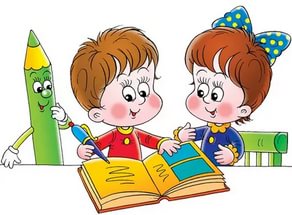 Список учащихся 2 класса:1.Бельды Дмитрий                 07.03.2015г.2. Бельды Эмилия                   02.06.2015г.3. Ван Анжелика                     12.05.2016г4  Дмитриева  Василиса          29.04.2015г5. Киле  Елена                         15.03.20156. Киле  Данил                          10.02.20157. Киле  Степан                         15.06.2015     8. Киле  Марк                            23.07.2015    9. Ходжер Снежана                   01.07.2015Социально – педагогическая характеристика 2 класса:Социальный паспортАктив классаСтароста класса: Ван Анжелика                     Заместитель: Киле Степан, Ходжер СнежанаХудожники класса: Бельды Дима, Киле ЕленаФизорг класса:  Киле МаркСанитары: Дмитриева Василиса, Киле ДанилЦветовод: Бельды ЭмилияАнализ развития коллектива  1 класса.В классе обучалось  13человек: мальчиков – 5, девочек - 8, к концу года состав класса  изменился: Егор и Мария переехали, Соня в школе-интернате города Амурска, Диана - по решению ПМПК осталась дублировать в 1 классе Работоспособность класса хорошая. Дети любознательные и общительные. На контакт со взрослыми идут легко. Дисциплина в классе неплохая. Считаю, что в классе ученический коллектив сформирован.  Они дружат, общаются по интересам. Отношения между ними в основном доброжелательные, могут поддержать друг друга в трудную минуту, оказать помощь.Родители  стараются оказывать посильную  помощь классному руководителю в едином деле - воспитании детей.В целом в классе сформировалось положительное отношение к учебной деятельности.В следующем учебном году необходимо уделить внимание формированию у детей навыков самоконтроля.Знания детей соответствуют объёму и уровню требований, предъявляемых по каждому учебному предмету.Определённые результаты в течение учебного года достигнуты в развитии классного коллектива. По мнению учащихся, учителей и родителей, в классе сложился хороший психологический микроклимат. Учащиеся стараются быть доброжелательными, самостоятельными, активными. Расписание уроков на 2023/2024 учебный годРасписание внеурочной деятельности во 2 классена 2023/2024 учебный годГрафик дежурства за сентябрь 2023График дежурства за октябрь 2023План мероприятий 2 класса на 2023-2024 учебного года 1 четверть2 четверть3 четверть4 четвертьРАССМОТРЕНОна методическом советеПриказ №1↵ от «31» августа↵   2023 г.СОГЛАСОВАНОЗам.директора по ВР____________Бельды А.В.Приказ № 64-Д от «31» августа   2023 г.УТВЕРЖДЕНОДиректор_____________ Самар М.Н.Приказ №64 от «31» августа   2023 г.Количество обучающихся: 9Контингент:  Мальчики:  4                                     Девочки: 5Дисциплина: хорошая, дети активные, подвижныеОтношение к учёбе: к учёбе относятся с интересомОтношение в классе: доброжелательныеУровень воспитанности детей: хороший уровеньКруг интересов детей: любят рисовать, петь, лепить, танцевать№ФИО УчащегосяКатегория семьиРодители или лица заменяющиеМесто РаботыДомашний адрес1Бельды Дмитрий ВладимировичНеполнаяМногодетнаямалоимущаяБельды Августина Георгиевна –матьОтец – вместе не живётМБОУ ООШс Джуенсоцработникс ДжуенЦентральная, 82Бельды Эмилия МаксимовнаПолнаяМногодетная, малоимущаяДончукпан Оксана Владимировна- матьОтец-Бельды Максим ИльичНе работаетНе работаетс ДжуенЛесная 3-13Ван Анжелика МихайловнаНеполная многодетнаяКиле Антонина Владимировна-матьОтец - нетМБОУ ООШс Джуенучительс ДжуенЦентральная 16-14Дмитриева ВасилисаВладимировнаПолнаяМногодетнаямалоимущаяДмитриева Наталья Николаевна матьОтец –Дмитриев Владимир РостиславовичНе работаетПожарная часть ст Болоньс ДжуенПобеды 7а5Киле Данил ЕвгеньевичполнаяКиле Гелена Куравна- опекунКиле Вадим ФёдоровичПенсионерпенсионерс ДжуенПобеды 17-26Киле Елена АлександровнаНеполная многодетнаямалоимущаяКиле Наталья Николаевна-матьОтец-Борисов Александр АлександровичНе работаетНе работаетс ДжуенЛесная 217Киле Степан НиколаевичПолнаяМногодетнаямалоимущаяХоджер Светлана Германовна-матьОтец-Киле Николай ПавловичНе работаетМБОУ ООШс Джуен рабочийс ДжуенНабережная 18-18Киле Марк АндреевичПолнаяМногодетнаяКиле Наталья Александровна-матьМБОУ ООШс Джуенс ДжуенПобеды 1а9Ходжер Снежана АлексеевнаНеполнаямалоимущаяХоджер Галина  Витальевна-матьОтец - нетНе работаетс ДжуенПобеды 12-4ПонедельникВторникСреда1. Разговор о важном1. Физкультура1.  Русский язык2. Русский язык2. Английский язык2.  Математика3. Математика3. Русский язык3. Родной(Нанайское чт)4. Физкультура4. Чтение4. Чтение5. Английский язык5. Окружающий мир5. МузыкаЧетвергПятница1. Русский язык1. Русский язык2. Математика2. Математика3.  Родной(Нанайский яз)3. Окружающий мир4. Чтение4. Технология5. ИЗО5. Классный час№День неделиНазвание кружкаВремяРуководитель1ПонедельникРазговор о Важном08.30 – 09.00Ванзулина К.А.2ВторникХочу всё знать13.10 – 13.50Киле А.В.3СредаМир профессий14.10 – 14.50Степанова Т.Е.4ЧетвергЮные туристы14.10 – 14.50Степанова Т.Е.5ПятницаФинансовая Грамотность13.10 – 13.50Степанова Т.Е.11456781112131415181920212225262728291БельдыДмитрий2Бельды Эмилия3ВанАнжелика4ДмитриеваВасилиса5Киле Данил6КилеЕлена7Киле Степан8КилеМарк9Ходжер Снежана123456910111213161718192023242526271БельдыДмитрий2Бельды Эмилия3ВанАнжелика4ДмитриеваВасилиса5Киле Данил6КилеЕлена7Киле Степан8КилеМарк9Ходжер СнежанаМодульУровеньМероприятия ДатаКлючевые общешкольные делаШкольныйТоржественная линейка «День знаний»01.09Ключевые общешкольные делаШкольныйПраздник «золотая осень»29.09Ключевые общешкольные делаШкольныйКонцерт посвященный празднику дня учителя06.10Ключевые общешкольные делаШкольныйКлассный час «День Знаний»01.09Ключевые общешкольные делаШкольныйТоржественная линейка, посвящённая приёму в «Орлята»25.10Ключевые общешкольные делаКлассный Классный час «Я ученик. Правила поведения в школе»08.09 Ключевые общешкольные делаКлассный Классный час по ПДД«Страна дорожных знаков»15.09Ключевые общешкольные делаКлассный Классный час к «В дружбе – сила»22.09Ключевые общешкольные делаКлассный Ключевые общешкольные делаКлассный Ключевые общешкольные делаКлассный Организация внеурочной деятельностиВ течение четвертиКлючевые общешкольные делаКлассный Ведение школьной документации06.09Ключевые общешкольные делаКлассный Работа с учителями предметникамиКлассное руководствоКлассный Мониторинг уровня заболеваемости и посещения уроков06.1006.10Классное руководствоКлассный Консультации для слабоуспевающих06.1006.10Классное руководствоКлассный Вовлечение каждого ребенка в ключевые дела школы06.1006.10Классное руководствоИндивидуальныйОрганизация внеурочной деятельности согласно расписанию программам внеурочной деятельности.06.1006.10Классное руководствоИндивидуальныйБеседа правила поведения на уроке06.1006.10Классное руководствоИндивидуальныйУрок вежливости «Ежели вы вежливы» 06.1006.10Курсы внеурочной деятельностиКлассный Библиотечный урок «Книжки -ребятишкам!». 25.10 – Международный день школьных библиотек20.10Школьный урокКлассный Выбор актива класса2 неделя сентябряШкольный урокКлассный Отчет об активностях классаКонец четвертиШкольный урокКлассный Посвящение в участники РДШ.08.09СамоуправлениеКлассный Акция чистый школьный двор23.09СамоуправлениеКлассный Помощь в организации праздника «Золотая осень»01.10РДШШкольный Помощь в организации праздничного концерта посвященного дню учителя21.10РДШШкольный Организация дежурства в классе.06.09РДШШкольный Экскурсия по школе «Кто работает рядом с нами?»07.10РДШШкольный Викторина  и  классный поход, посвящённый дню туризма07.10РДШКлассныйРДШКлассныйЗачем человек трудится?13.10Видео-, фотосъемка классных мероприятий.В течение четвертиПрофориентацияКлассный Размещение на стендах и на сайте школы фото и видео.03.1029.09ПрофориентацияКлассный Анализ мероприятийШкольные, классные медиаКлассный Оформление школы к мероприятиям: День учителя, Золотая осень14.10Школьные, классные медиаКлассный 14.10Школьные, классные медиаКлассный Выставки рисунков, творческих работ по случаю праздника Золотая осень14.10Школьные, классные медиаКлассный Конкурс и выставка рисунков «Дорожная азбука»(ПДД)20.10Организация предметно- эстетической средыШкольный Общешкольное родительское собрание13.10Организация предметно- эстетической средыШкольный Родительское собрание «Ваш ребёнок - второклассник». 30.08Организация предметно- эстетической средыКлассныйВстреча родителей с психологом школы. «Адаптационный период второклассника»08.09Работа с родителямиШкольный Консультация «Режим младшего школьника»22.09Работа с родителямиКлассныйБеседы с родителями по мере необходимости.В течение четвертиРабота с родителямиКлассныйКлассное родительское собрание: «Как сформировать у ребёнка стремление к здоровому образу жизни»,  об итогах четверти и планы на  вторую четверть26.10Работа с родителямиКлассныйРабота с родителямиИндивидуальныйБеседы с родителями по мере необходимости.В течение четвертиРабота с родителямиИндивидуальныйРабота с родителямиМодульУровеньМероприятия ДатаКлючевые общешкольные делаШкольныйКонцерт посвященный празднику дню матери25.11Ключевые общешкольные делаШкольныйНовогодний утренник29.12Ключевые общешкольные делаКлассный Классный час «День народного единства»10.11Ключевые общешкольные делаКлассный Классный час «Мамин день»17.11Ключевые общешкольные делаКлассный Классный час «День неизвестного солдата»24.11Ключевые общешкольные делаКлассный Классный час «Новый год у ворот!»01.12Ключевые общешкольные делаКлассный Классный час «Техника безопасности во время каникул»08.12Классное руководствоКлассный Организация внеурочной деятельностиВ течение четвертиКлассное руководствоКлассный Ведение школьной документацииВ течение четвертиКлассное руководствоКлассный Проверка школьной документацииВ течение четвертиКлассное руководствоКлассный Работа с учителями работающими с классом.В течение четвертиКлассное руководствоИндивидуальныйМониторинг уровня заболеваемости и посещения уроковВ течение четвертиКлассное руководствоИндивидуальныйКонсультации для слабоуспевающихВ течение четвертиКлассное руководствоИндивидуальныйВовлечение каждого ребенка в ключевые дела школыВ течение четвертиКурсы внеурочной деятельностиКлассный Организация внеурочной деятельности согласно расписанию программам внеурочной деятельностиВ течение четвертиШкольный урокКлассный Урок нравственности «Кого мы называем честным»10.11Школьный урокКлассный Классный час «Добро и зло»22.12Школьный урокКлассный Классный час по ПДД «Осторожно, гололед»24.11СамоуправлениеКлассный Отчет об активностях класса0РДШШкольный Помощь в организации праздничного концерта посвященного дню матери08.12РДШШкольный Помощь в организации праздничного мероприятия новогодний утренник.15.12РДШКлассныйОперация «Осенняя кормушка»Начало ноябряПрофориентацияКлассный Профессии моей семьи01.12ПрофориентацияКлассный Беседа о профессии Доктора Айболита08.12Школьные, классные медиаКлассный, школьный Видео-, фотосъемка классных мероприятий.В течение месяцаШкольные, классные медиаКлассный, школьный Размещение на стендах и на сайте школы фото и видео.В течение месяцаШкольные, классные медиаКлассный, школьный Анализ мероприятийВ течение месяцаОрганизация предметно- эстетической средыШкольный Оформление школы к мероприятиям: День матери, Новый год26.12Организация предметно- эстетической средыКлассныйОформление класса к новому году22.12Организация предметно- эстетической средыКлассныйВыставки рисунков «Мой подарок маме»25.11Работа с родителямиКлассныйРодительское собрание: «Родители – активные субъекты учебно-воспитательного процесса»01.11Работа с родителямиКлассныйРодительский всеобуч «О защите детей от информации»13.12Работа с родителямиИндивидуальный Беседы с родителями по мере необходимости.В течение четвертиМодульУровеньМероприятия ДатаКлючевые общешкольные делаШкольныйДень защитника Отечества16.02Ключевые общешкольные делаШкольныйМеждународный женский день01.03Ключевые общешкольные делаКлассный Праздник «Спасибо Азбуке»12.03Ключевые общешкольные делаКлассный Классный час «Cто тысяч почему»19.01Ключевые общешкольные делаКлассный Классный час  посвященный Дню защитников Отечества.26.01Ключевые общешкольные делаКлассный Экологическая викторина «Эти забавные животные»02.02Ключевые общешкольные делаКлассный Классный час «Что такое хорошо и что такое плохо»09.02Классное руководствоКлассный Организация внеурочной деятельностиВ течение четвертиКлассное руководствоКлассный Ведение школьной документацииВ течение четвертиКлассное руководствоКлассный Проверка школьно документацииВ течение четвертиКлассное руководствоИндивидуальныйМониторинг уровня заболеваемости и посещения уроковВ течение четвертиКлассное руководствоИндивидуальныйКонсультации для слабоуспевающихВ течение четвертиКлассное руководствоИндивидуальныйВовлечение каждого ребенка в ключевые дела школыВ течение четвертиКурсы внеурочной деятельностиКлассный Организация внеурочной деятельности согласно расписанию программам внеурочной деятельностиВ течение четвертиШкольный урокКлассный Игра- путешествие «Откуда берутся грязнули?»16.02Школьный урокКлассный Обучающая игра «Хорошие манеры»18.03Школьный урокКлассный Классный час «Всем на свете людям ясно, что шалить с огнём опасно»02.03СамоуправлениеКлассный Отчет об активностях класса09.03РДШШкольный Помощь в организации праздника посвященного дню защитника отечества22.02РДШШкольный Помощь в организации праздничного концерта посвященного 8 марта07.03РДШШкольный Акция подарок мамеПервая неделя мартаРДШКлассныйКонтроль дежурства в классеВ течение четвертиПрофориентацияКлассный Ознакомление с военными профессиями: урок мужества «Защитники, кто они?»22.02Школьные, классные медиаКлассный, школьный Видео-, фотосъемка классных мероприятий.В течение четвертиШкольные, классные медиаКлассный, школьный Размещение на стендах и на сайте школы фото и видео.В течение четвертиШкольные, классные медиаКлассный, школьный Анализ мероприятийВ течение четвертиОрганизация предметно- эстетической средыШкольный Оформление школы к мероприятиям: 8 марта, день защитника Отечества22.02; 07.03Организация предметно- эстетической средыКлассныйВыставка рисунков Наши защитники 23.02Организация предметно- эстетической средыВыставки рисунков «самый дорогой человек»02.03Работа с родителямиШкольный Общешкольное родительское собрание24.03Работа с родителямиКлассныйБеседа на тему: «О детской шалости и ответственности родителей»16.03Работа с родителямиКлассныйРодительское собрание «Ребенок у компьютера»23.03Работа с родителямиИндивидуальный Беседы с родителями по мере необходимости.В течение четвертиМодульУровеньМероприятия ДатаКлючевые общешкольные делаШкольныйТоржественный митинг к 9 Мая – День Победы08.05Ключевые общешкольные делаШкольныйТоржественная линейка «Последний звонок» 26.05Ключевые общешкольные делаШкольныйАкция «Бессмертный полк»09.05Ключевые общешкольные делаКлассный Гагаринский урок «Космос и мы»06.04Ключевые общешкольные делаКлассный Классный час «Путешествие в мир книг»13.04Ключевые общешкольные делаКлассный «Спички детям не игрушка»20.04Ключевые общешкольные делаКлассный Классный час: «9 мая - День Победы. Мы помним. Мы гордимся!»04.05Ключевые общешкольные делаКлассный Классный час итоги года25.05Классное руководствоКлассный Организация внеурочной деятельностиВ течение четвертиКлассное руководствоКлассный Ведение школьной документацииВ течение четвертиКлассное руководствоКлассный Контроль над ведением школьной документацииВ течение четвертиКлассное руководствоИндивидуальныйМониторинг уровня заболеваемости и посещения уроковВ течение четвертиКлассное руководствоИндивидуальныйКонсультации для слабоуспевающихВ течение четвертиКлассное руководствоИндивидуальныйВовлечение каждого ребенка в ключевые дела школыВ течение четвертиКлассное руководствоИндивидуальныйКонтроль за дисциплинойВ течение четвертиКурсы внеурочной деятельностиКлассный Организация внеурочной деятельности согласно расписанию программам внеурочной деятельностиВ течение четвертиШкольный урокКлассный Игровая программа «Суд книжки над неряхой мальчишкой»11.05Школьный урокКлассный Урок вежливости «Добрые слова, добрые дела»18.05Школьный урокКлассный Минутка безопасности по пдд25.04Школьный урокКлассный Подготовка к летнему отдыху учащихся: профилактическая беседа «Техника безопасности во время каникул».26.05СамоуправлениеКлассный Отчет об активностях классаКонец четвертиРДШШкольный Подготовка и участие в Акциях «Бессмертный полк», «Георгиевская ленточка»09.05РДШШкольный Заседание совета РДШ19.05РДШШкольный Помощь в организации торжественной линейке «Последний звонок»24.05РДШКлассныйКонтроль дежурства в классеВ течение четвертиПрофориентацияКлассный Беседа о профессии «пожарный»01.04ПрофориентацияКлассный Экскурсия в пожарную часть01.04Школьные, классные медиаКлассный, школьный Видео-, фотосъемка классных мероприятий.В течение четвертиШкольные, классные медиаКлассный, школьный Размещение на стендах и на сайте школы фото и видео.В течение четвертиШкольные, классные медиаКлассный, школьный Анализ мероприятийВ течение четвертиОрганизация предметно- эстетической средыШкольный Выставка рисунков ко дню космонавтики. Первая неделя апреляОрганизация предметно- эстетической средыКлассныйВыставка рисунков ко дню победыПервая неделя маяРабота с родителямиКлассныйБеседа на тему: «Взаимопонимание в семье»11.04Работа с родителямиКлассныйРодительское собрание: «Подведение итогов. Организация летнего отдыха детей».30.05Работа с родителямиИндивидуальный Беседы с родителями по мере необходимости.В течение четверти